 NC DHHS Notice of Funding Availability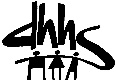 Reporting Form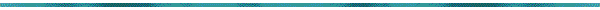 RFA: A-383 Breast and Cervical Cancer Control Program Screening Services DHHS Division/Office issuing this notice:  Division of Public Health/Chronic Disease and Injury/Cancer Prevention and Control BranchDate of this notice: June 1, 2022 Purpose: The purpose of this Request for Applications (RFA) is to solicit applications to contract with the NC Breast and Cervical Cancer Control Program (NC BCCCP) to provide breast and cervical cancer screening services to eligible women. Description: The NC BCCCP funds local health departments and community health agencies to establish and maintain a breast and cervical cancer screening program in their locale.  There are 92 of 100 counties in North Carolina that have an active screening program that provides NC BCCCP services.  The NC BCCCP is designed as a screening program and does not provide funds for treatment.  However, women enrolled in NC BCCCP prior to diagnosis may be eligible to receive Breast and Cervical Cancer Medicaid (BCCM) to cover acute treatment services for breast and cervical cancers.Eligibility: Applicants must be able to provide medical services in a facility capable of performing physical examinations, clinical breast exams (CBEs) and Paps.Applicants must have a referral resource for mammograms and follow-up diagnostic services.Applicants must demonstrate ability to reach women ages 50 and older for NC BCCCP.Applicants must demonstrate ability to document patient records, enter patient data into the state’s integrated database and attend trainings as required.Applicants must provide patient tracking, case management and follow-up of abnormal clinical breast examination, mammogram and pap results.Applicants must designate at least one representative to oversee the clinical operations and serve as liaison with the NC BCCCP staff.Applicants must be a licensed facility under Clinical Laboratory Improvement      Amendments of 1988 (CLIA) and Mammography Quality Standards Act (MQSA)       regulations or contract with a licensed facility.This RFA is targeting public and private non-profit applicants who will offer the service to special populations (African Americans, Native Americans, and Latinos) and the general public in accordance with CDC recommendations. This includes, but is not limited to, Community Health Centers, Hospitals, Tribal Organizations and Community Care Networks.   How to Apply: RFAs will be posted on the Program’s website at: http://bcccp.ncdhhs.gov and may be sent via email to interested agencies and organizations beginning June 1, 2022.All prospective applicants are encouraged to attend a Bidder’s Conference on Wednesday, June 8, 2022 from 2:30pm – 4:30pm via conference call at 1-877- 873-8018 access code 2650829#.Written questions concerning the specifications in this Request for Applications will be received by Debi Nelson at debi.nelson@dhhs.nc.gov until 5:00pm on June 15, 2022. Any agency that plans to submit an application is encouraged to submit a Notice of Intent via email no later than June 20, 2022, to Debi Nelson at debi.nelson@dhhs.nc.gov .Applicants shall submit an Electronic PDF submission.  The application will need to have original signatures.  Faxed applications will not be accepted.  All copies shall include the required attachments.  Deadline for Submission: July 15, 2022, at 5:00pm.How to Obtain Further Information: Direct all inquiries concerning this RFA to:Debi Nelson, Branch Manager	DHHS, Division of Public HealthNC Breast and Cervical Cancer Control Program1922 Mail Service CenterRaleigh, NC 27699-1922Phone: (919) 707-5155Email: debi.nelson@dhhs.nc.gov 